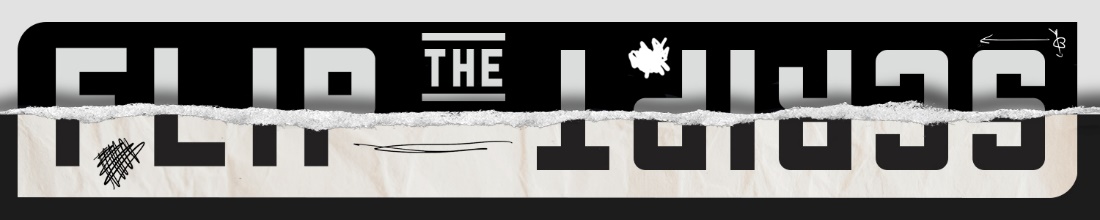 A RISK WORTH TAKING2 Samuel 2-4Psalm 139:16 (NLT), You saw me before I was born. Every day of my life was recorded in your book. Every moment was laid out before a single day had passed.The Risk Worth TakingDavid and Abner’s History:When David was just that young kid who killed Goliath, Abner was the one who brought him to King Saul. (1 Samuel 17:55-58)Abner chased David with Saul for ten years trying to kill him. (1 Samuel 26)David once called Abner out and humiliated him for not being able to protect Saul. (1 Samuel 26:13-16)Abner wrote his story through coercion.Ish-bosheth wrote his story through connections.David wrote his story through character.David chose to be RULED by God. 2 Samuel 2:1(NLT), After this, David asked the Lord, ‘Should I move back to one of the towns of Judah?’”David chose to be INNOCENT in God’s eyes.2 Samuel 3:20-21 (NLT), 20 When Abner and twenty of his men came to Hebron, David entertained them with a great feast. 21 Then Abner said to David, “Let me go and call an assembly of all Israel to support my lord the king. They will make a covenant with you to make you their king, and you will rule over everything your heart desires.” So David sent Abner safely on his way. 2 Samuel 3:28 (NLT), When David heard about it, he declared, “I vow by the Lord that I and my kingdom are forever innocent of this crime against Abner son of Ner.”Psalm 24:3-4 (NIV), 3 Who may ascend the mountain of the Lord? Who may stand in his holy place? 4 The one who has clean hands and a pure heart, who does not trust in an idol or swear by a false god.Romans 12:19 (NLT), Dear friends, never take revenge. Leave that to the righteous anger of God. For the Scriptures say, “I will take revenge; I will pay them back,” says the Lord.David chose to be a SERVANT of God’s people.2 Samuel 3:31-34 (NIV), 31 Then David said to Joab and all the people with him, “Tear your clothes and put on sackcloth and walk in mourning in front of Abner.” King David himself walked behind the bier.  33 The king sang this lament for Abner: “Should Abner have died as the lawless die? 34 Your hands were not bound, your feet were not fettered. You fell as one falls before the wicked.” And all the people wept over him again.2 Samuel 3:36 (NIV), 36 All the people took note and were pleased; indeed, everything the king did pleased them. David chose to be KIND with God’s grace.2 Samuel 9:1 (NLT), One day David asked, “Is anyone in Saul’s family still alive—anyone to whom I can show kindness for Jonathan’s sake?”2 Samuel 9:7 (NLT), “Don’t be afraid!” David said. “I intend to show kindness to you because of my promise to your father, Jonathan. I will give you all the property that once belonged to your grandfather Saul, and you will eat here with me at the king’s table!”David chose to be:Ruled by God.Innocent in God’s Eyes.Servant of God’s People.Kind with God’s Grace.Questions:What did you hear from the Holy Spirit?What will you do because of it?How can we pray for you?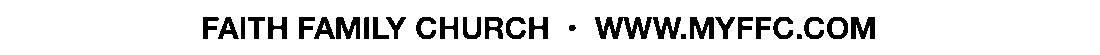 